MMotor Vehicle Drivers Instructors Act 1963Portfolio:Minister for TransportAgency:Department of TransportMotor Vehicle Drivers Instructors Act 19631963/010 (12 Eliz. II No. 10)15 Oct 196328 Feb 1964 (see s. 2 and Gazette 28 Feb 1964 p. 905‑6)Decimal Currency Act 19651965/11321 Dec 1965Act other than s. 4‑9: 21 Dec 1965 (see s. 2(1)); s. 4‑9: 14 Feb 1966 (see s. 2(2))Acts Amendment (Road Safety and Traffic) Act 1973 Pt. IV1973/01225 May 197326 Oct 1973 (see s. 2 and Gazette 26 Oct 1973 p. 4049)Acts Amendment (Road Traffic) Act 1974 Pt. IV1974/0583 Dec 197429 Aug 1975 (see s. 2 and Gazette 29 Aug 1975 p. 3085)Reprint approved 12 Jul 1977 Reprint approved 12 Jul 1977 Reprint approved 12 Jul 1977 Reprint approved 12 Jul 1977 Acts Amendment (Traffic Board) Act 1981 Pt. I1981/1064 Dec 19812 Feb 1982 (see s. 2 and Gazette 2 Feb 1982 p. 393)Motor Vehicle Drivers Instructors Amendment Act 19821982/02627 May 198227 May 1982Motor Vehicle Drivers Instructors Amendment Act 19871987/0493 Oct 198731 Oct 1987Road Traffic Amendment Act 1996 Pt. 3 Div. 41996/07614 Nov 19961 Feb 1997 (see s. 2 and Gazette 31 Jan 1997 p. 613)Statutes (Repeals and Minor Amendments) Act 1997 s. 911997/05715 Dec 199715 Dec 1997 (see s. 2(1))Road Traffic Amendment Act 2000 Pt. 3 Div. 22000/03910 Oct 20007 May 2001 (see s. 2 and Gazette 23 Mar 2001 p. 1665);Proclamation published 9 Feb 2001 p. 767 revoked (see Gazette 23 Mar 2001 p. 1665)Reprinted as at 8 Feb 2002 Reprinted as at 8 Feb 2002 Reprinted as at 8 Feb 2002 Reprinted as at 8 Feb 2002 Machinery of Government (Planning and Infrastructure) Amendment Act 2002 Pt. 32002/00719 Jun 20021 Jul 2002 (see s. 2 and Gazette 28 Jun 2002 p. 3037)Courts Legislation Amendment and Repeal Act 2004 Sch. 2 cl. 332004/059 (as amended by 2008/002 s. 77(13))23 Nov 2004Repealed by 2008/002 s. 77(13)State Administrative Tribunal (Conferral of Jurisdiction) Amendment and Repeal Act 2004 Pt. 2 Div. 872004/05524 Nov 20041 Jan 2005 (see s. 2 and Gazette 31 Dec 2004 p. 7130)Reprint 3 as at 1 Jul 2005 Reprint 3 as at 1 Jul 2005 Reprint 3 as at 1 Jul 2005 Reprint 3 as at 1 Jul 2005 Road Traffic Amendment Act 2006 Pt. 4 Div. 22006/05426 Oct 200630 Jun 2008 (see s. 2 and Gazette 10 Jun 2008 p. 2471)Standardisation of Formatting Act 2010 s. 512010/01928 Jun 201011 Sep 2010 (see s. 2(b) and Gazette 10 Sep 2010 p. 4341)Road Traffic Legislation Amendment Act 2012 Pt. 4 Div. 362012/00821 May 201227 Apr 2015 (see s. 2(d) and Gazette 17 Apr 2015 p. 1371)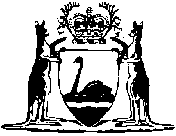 